Урбан Елена Германовна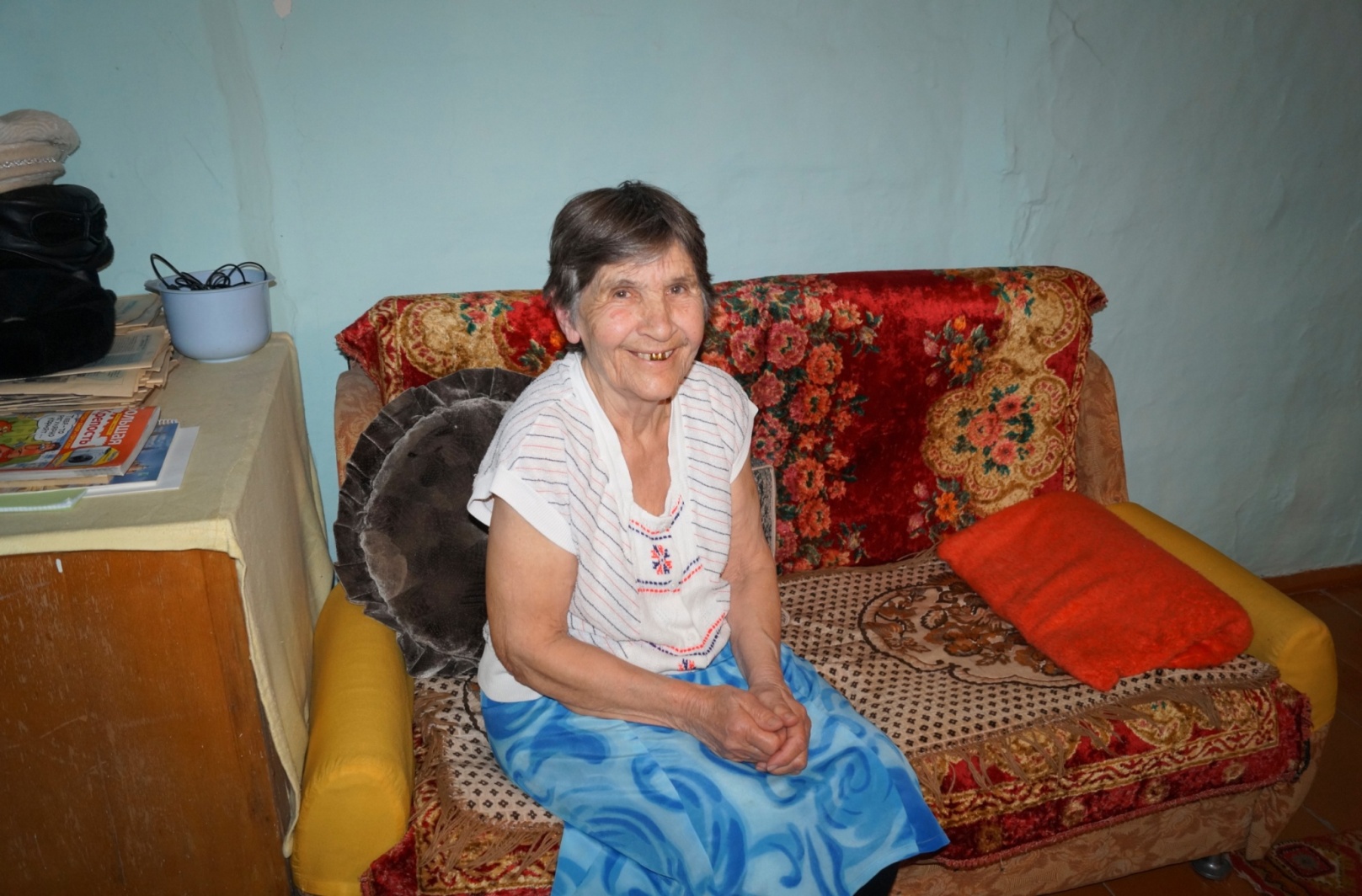 Елена Германовна родилась 16 сентября 1932 года в деревне Меденталь Саратовской области. В 1937году отца арестовали, дали 10 лет, а через 3 месяца он умер.  В сентябре 1941года мать с тремя детьми и другими жителями деревни эвакуировали. Приехали жить в Туганский район в деревню Сигнал Колбихинского сельского совета. Лене было всего 9 лет. Когда брату исполнилось 5 лет мать Маргариту Ивановну забрали в трудармию в Новосибирск. Дети остались жить с тетей на попечении колхоза. То, что давал колхоз, не хватало. Чтобы как-то выжить, дети ходили побираться по соседним деревням. Люди сердобольные давали подаянье. С сестрой искали по деревням дедушку Ивана Ивановича, который потерялся во время эвакуации. Но оказалось, что он уже умер в Сухоречье. В апреле 1944 года мать умерла в Новосибирске от голода и в октябре детей забрали в семилуженский детский дом.До 1949 года воспитывалась в детском доме, училась в школе. Будучи подростком, каждый месяц отмечалась в комендатуре. После окончания школы хотела учиться в педучилище, но КГБ не разрешило. Вернулась в детский дом, работала кладовщиком, затем в швейной шила детям платья, рубашки, штопала, потом и девочек учила шить. И только в 1955 году отца реабилитировали. Вышла замуж. Родили трех дочек и сына. Сейчас у Елены Германовны 10 внуков и 10 правнуков. Четыре поколения учились и учатся в школе.Господи, кем только ты не была!
Девкой, невестой, женою, матерью:
Шила, варила, мела:
Бабьим делам ни конца и ни края:
Но ни одно не валилось из рук!
